Zespół  Szkół Centrum Kształcenia Rolniczego
w Kamieniu Małym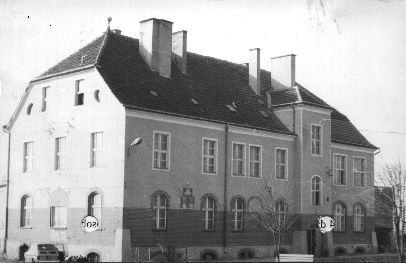  Kamień  Mały  89,             tel./fax ( 0-95 ) 7515826 66-460 Witnica www.zsrkm.pl                    e-mail: zsrkm@go.home.pl                                    Kamień Mały, 2018-01-26INFORMACJA Z OTWARCIA OFERTZamawiający przekazuje poniżej informacje, z otwarcia ofert.Otwarcie ofert na: na zadanie pn.: „Zorganizowanie i przeprowadzenie kursu nauki jazdy kat. T teoria uczniów Zespołu Szkół  Centrum Kształcenia Rolniczego w Kamieniu Małym”Kwota jaką zamierza przeznaczyć na sfinansowanie zamówienia, w wysokości: 68 900,00  PLN brutto. W  wyznaczonym terminie tj. do dnia 26.01.2018 r. do godz. 12:00 złożono następujące oferty:Termin wykonania zamówienia:  I grupa – 20 kwietnia 2018II grupa – 20 czerwca 2018Termin zapłaty: 21 dni od wystawienia faktury.W celu wykazania braku podstawy do wykluczenia, wykonawcy w terminie 3 dni od dnia zamieszczenia na stronie internetowej informacji z otwarcia ofert, składają Oświadczenie 
o przynależności lub braku przynależności do tej samej grupy kapitałowej.Nr ofertyFirma (nazwa) lub nazwisko oraz adres wykonawcyCena ofertybruttoDoświadczenie trenera – ilość przeprowadzonych kursów1 Liga Obrony Kraju Ośrodek Szkolenia Kierowców ul. Kosynierów 1566-400 Gorzów Wlkp.66 250,00 zł20